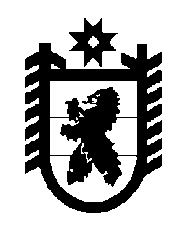 Российская Федерация Республика Карелия    УКАЗГЛАВЫ РЕСПУБЛИКИ КАРЕЛИЯО внесении изменений в Указ Главы Республики Карелия 
от 23 декабря 2010 года № 192Внести в Положение о служебных удостоверениях лиц, назначаемых на должности и освобождаемых от должностей Главой Республики Карелия, внештатных советников Главы Республики Карелия и специальных представителей Главы Республики Карелия по вопросам взаимодействия с федеральными органами государственной власти, утвержденное Указом Главы Республики Карелия от 23 декабря 2010 года № 192 (Собрание законодательства Республики Карелия, 2010, № 12, 
ст. 1661; 2011, № 12, ст. 2009; 2012, № 7, ст. 1296; 2014, № 2, ст. 170), следующие изменения:1) пункт 1 дополнить словами «, Уполномоченного по защите прав предпринимателей в Республике Карелия»;2) пункт 3 изложить в следующей редакции:«3. Удостоверения лицам, указанным в пункте 1 настоящего Положения, за исключением внештатных советников Главы Республики Карелия, специальных представителей Главы Республики Карелия по вопросам взаимодействия с федеральными органами государственной власти, Уполномоченного по защите прав предпринимателей в Республике Карелия, выдаются на срок действия их трудовых договоров (служебных контрактов).Удостоверения внештатных советников Главы Республики Карелия выдаются сроком на 1 год.Удостоверения специальных представителей Главы Республики Карелия по вопросам взаимодействия с федеральными органами государственной власти и Уполномоченного по защите прав предпринимателей в Республике Карелия выдаются на срок их полномочий.»;3) подпункт 2 пункта 4 после слов «государственной власти» дополнить словами «, Уполномоченному по защите прав предпринимателей в Республике Карелия»;4) абзац третий пункта 9 после слов «пресс-секретаря Главы Республики Карелия» дополнить словами «, Уполномоченного по защите прав предпринимателей в Республике Карелия»;5) в пункте 10:абзац первый после слов «государственной власти» дополнить словами «, а также при прекращении или досрочном прекращении полномочий Уполномоченного по защите прав предпринимателей в Республике Карелия»;абзац четвертый после слов «государственной власти» дополнить словами «, а также в день прекращения или досрочного прекращения полномочий Уполномоченного по защите прав предпринимателей в Республике Карелия»;абзац пятый дополнить словами «, или Уполномоченным по защите прав предпринимателей в Республике Карелия при прекращении или досрочном прекращении его полномочий»;6) наименование приложения № 2 дополнить словами 
«, Уполномоченного по защите прав предпринимателей в Республике Карелия».          Глава Республики  Карелия                                                               А.П. Худилайненг. Петрозаводск16 декабря 2014 года№ 102